UBEZPIECZENIE EDU PLUS
 2021/2022Uczniowie są ubezpieczeni umową ubezpieczenia grupowego EDU PLUS 
w 
InterRisk TU S.A VIENNA INSURANCE GROUPOddział I w Katowicach Ul. Misjonarzy Oblatów NMP 1140-129 Katowicetel. (32)355-10-30 fax.(32)350-80-00POLISA seria EDU-A/P numer 104105Okres ubezpieczenia 01.09.2021 do 31.08.2022Ubezpieczenie EDU Plus to kompleksowa ochrona NNW dla dzieci, młodzieży, studentów i pracowników oświaty, szczególnie w trudnym czasie. To produkt najwyższej jakości, który dwa razy z rzędu otrzymał Certyfikat Rodzinnej Marki Roku (2019 i 2020).Instrukcja zgłoszenia roszczenia z umowy ubezpieczenia EDU Plus.
Przed przystąpieniem do zgłoszenia roszczenia z umowy ubezpieczenia EDU Plus prosimy o przygotowanie:
- seriii numeru polisy, z której będzie zgłaszane roszczenie
- danych osobowych osoby Ubezpieczonej
- dane Ubezpieczającego
- numer rachunku bankowego, na które należy wypłacić świadczenie.
Szkodę można zgłosić w następujący sposób:Internetowo
 - za pośrednictwem strony internetowej www.interrisk.pl 
link : https://zgloszenie.interrisk.pl/assetclaim/new Pocztą tradycyjną
 - kompletną dokumentację należy wysłaćna poniższy adres:
    Przegr. Pocztowa nr 333440-610 KatowicePocztą elektroniczną
 - skany wymaganych dokumentów (wskazanych w § 21 OWU) należy przesłać na adres e-mail: szkody@interrisk.plTelefonicznie 
– na numer telefonu InterRisk Kontakt:(22) 575 25 25
Druk zgłoszenia roszczenia dostępny jest do pobrania na stronie www.interrisk.pl pod  linkiem: 
https://www.interrisk.pl/szczegoly-produktu/szkolne-edu-plusOgólne warunki ubezpieczenia EDU PLUS dostępne są na stronie: https://interrisk.pl/wp-content/uploads/2021/09/OWU-EDU-PLUS-obowiazujace-od-01.06.2020r..pdfPoniżej zakres ubezpieczenia: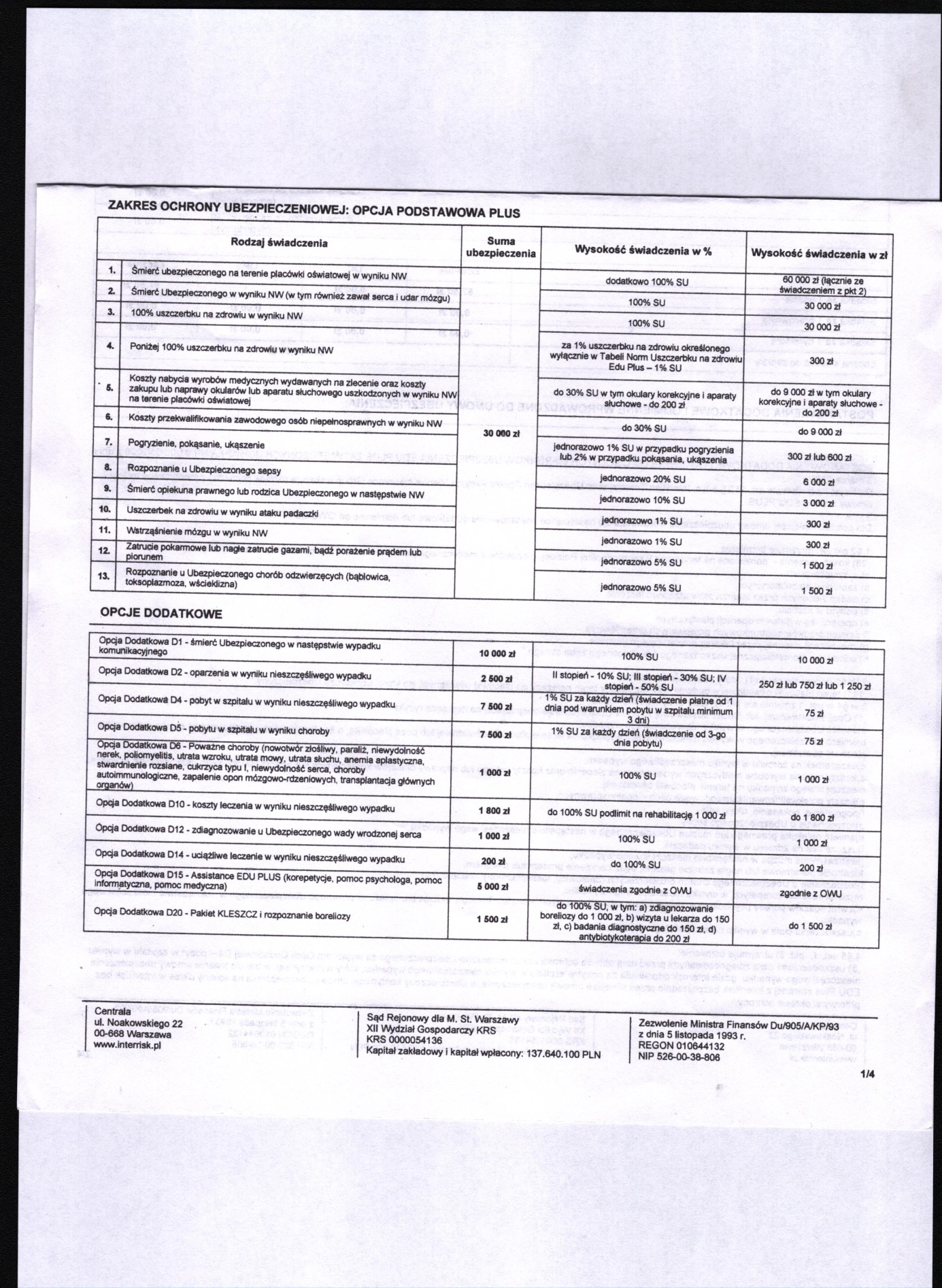 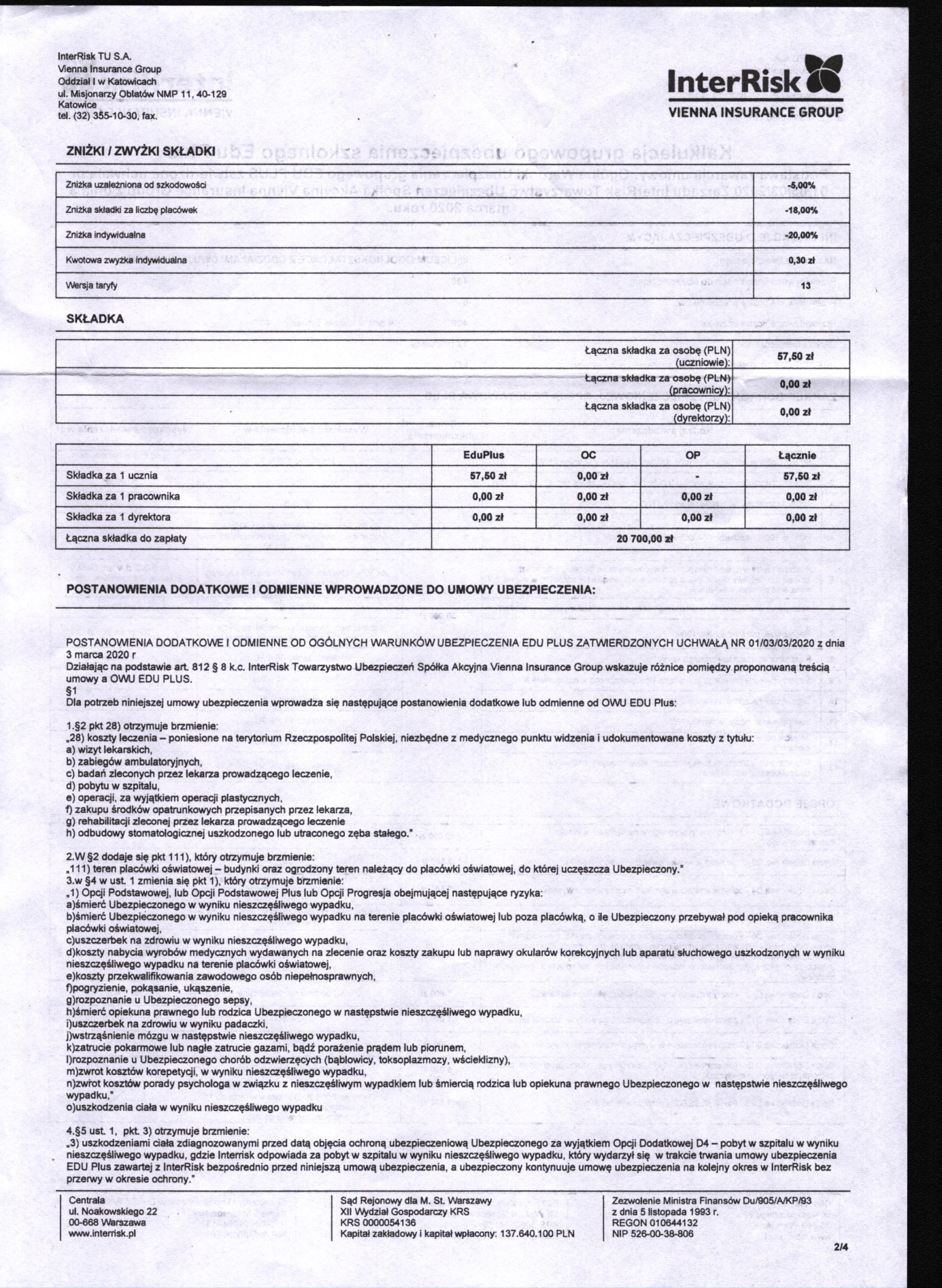 